A seasoned dermatology and cosmetology professional with 6 years+ experience after Post Graduation in reputed colleges and hospitals in India. Looking for a dermatologist job in leading hospital/clinics in Dubai. Educational Qualifications                                                                                                                                M.D. (Masters in Dermatology Venereology and Leprosy)2005-2008Lady Hardinge Medical College, India.M.B.B.S.1999-2004	Lady Hardinge Medical College, India.Professional Experience`January 2014 to March 2015Specialist DermatologistAster Aesthetic CenterDubai, UAEJob profile:Imparting Aesthetic and dermatological care to the patient. Use of minimally invasive cosmetology and dermatology procedures, including botox and most of the types of ablative and non-ablative lasers.January 2013 to January 2014: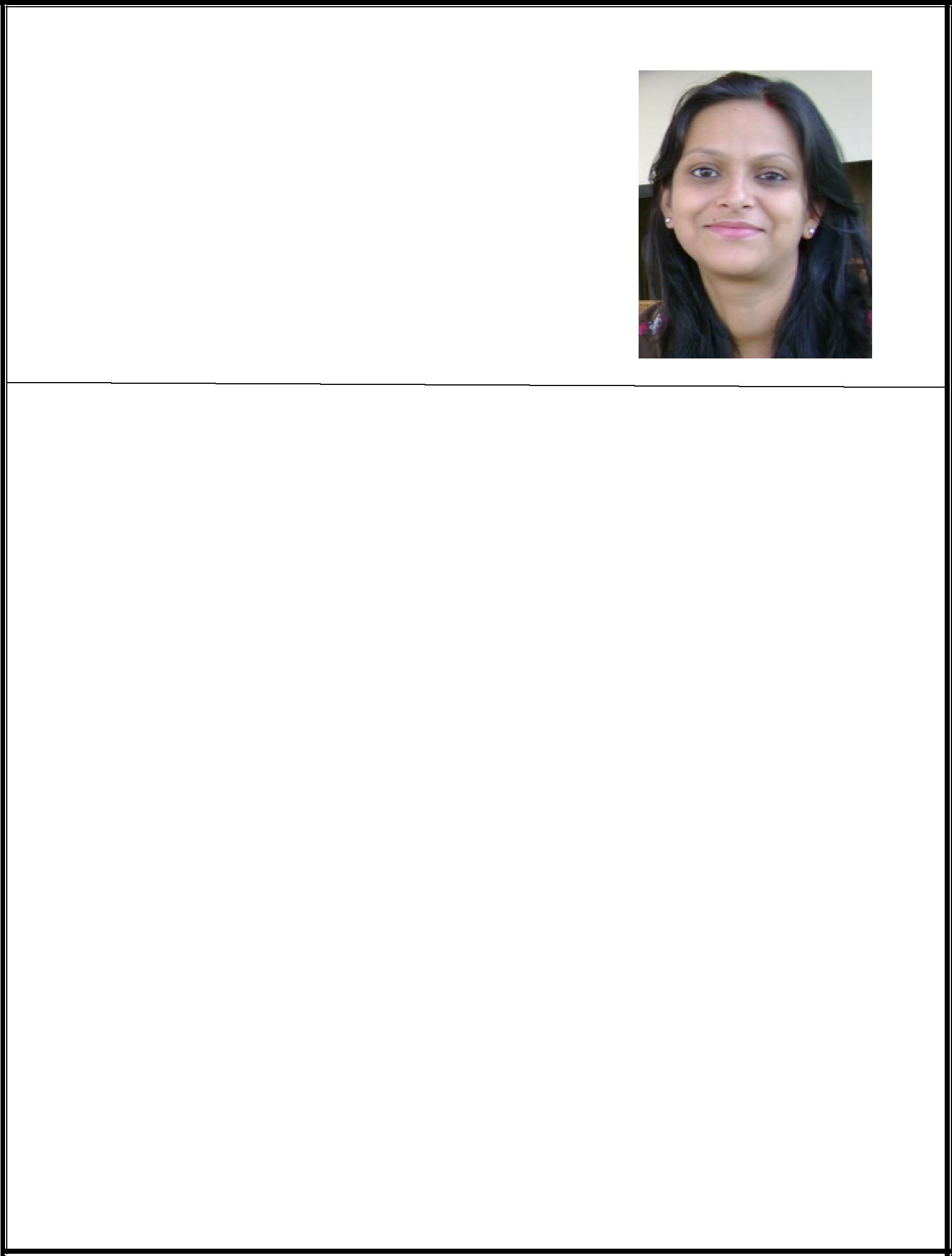 Consultant dermatologist and cosmetologistArtemis Hospital (JCI accredited)India.Job profile:Outpatient and inpatient care of patients with dermatological and cosmetological complains, comprising of consultation, medication and necessary follow-ups for dermatology and sexually transmitted diseases. Use of minimally invasive cosmetology and dermatology procedures, including botox and most of the types of ablative and non-ablative lasers.October 2011 to December 2012:Consultant dermatologist and cosmetologistAA center for skin and cosmetic surgeryIndia.Job profile:Outpatient and inpatient care of patients with dermatological and cosmetological complains, comprising of consultation, medication and necessary follow-ups for dermatology and sexually transmitted diseases. Use of minimally invasive cosmetology and dermatology procedures, including botox and most of the types of ablative and non-ablative lasers.September 2008 to September 2011:Senior ResidentLady Hardinge Medical CollegeIndiaJob profile:Holistic care of patients with dermatological complains, including outpatient, inpatient and emergency services, for dermatology and sexually transmitted diseases.Planning and execution of inter and intra departmental clinical trials and case studies and assisting the senior faculty with the same. Curriculum based teaching of basic dermatology to postgraduate and undergraduate students, with in-class lectures and practical on-patient case discussions, in OPD and inpatient setup. ThesisContact dermatitis in nurses and paramedical staff: a study of clinical profile and patch testing. (Study Duration: January 2006- December 2006) Awards and AchievementsProf B N Banerjee Medal for Best Original work titled “Contact dermatitis in nurses and paramedical staff: a study of clinical profile and patch testing.” at national conference DERMACON, 2008Paper Presentations“Innovative use of an old remedy to induce quick repigmentation in vitiligo” Annual Conference of Indian association of Dermatologist, 2011“Role of anti IgE in Dermatology” International Medical Science academy, Delhichapter, 2010.“Histoid Hansens: A 9 year clinic-epidemiological study” Award paper, The 27thBiennial Conference of Indian Association of Leprologist’s, 2009.“Childhood leprosy: Is leprosy really eliminated?” The 27th Biennial Conferenceof Indian Association of Leprologist’s, 2009“Contact dermatitis in nurses and paramedical staff: a study of clinical profile and patch   testing” Young Dermatologist Session, Annual conference of Indian association of   dermatologist, 2007. “Phaeohyphomycoses due to Exophiala spinifera” CME, 2006. “Incontinentia Pigmenti: A typical Presentation” CME, 2005. First Name of Application CV No: 1668960Whatsapp Mobile: +971504753686 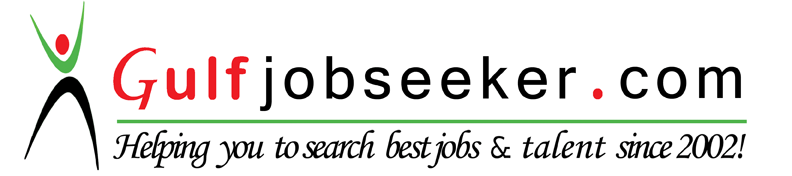 